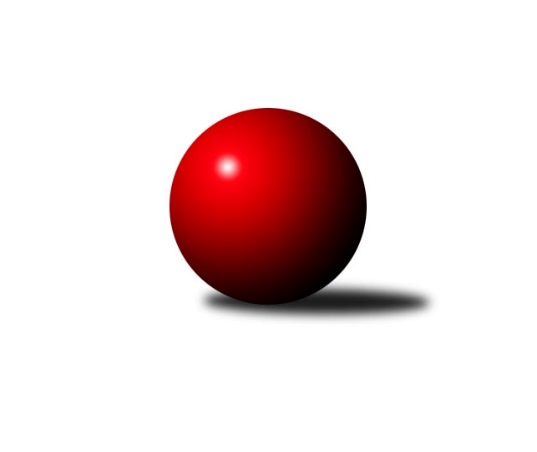 Č.11Ročník 2023/2024	23.5.2024 Okresní přebor - skupina B 2023/2024Statistika 11. kolaTabulka družstev:		družstvo	záp	výh	rem	proh	skore	sety	průměr	body	plné	dorážka	chyby	1.	TJ Kovostroj Děčín C	11	9	1	1	43.0 : 23.0 	(53.5 : 34.5)	1624	19	1145	479	38	2.	KK Hvězda Trnovany	11	9	0	2	47.0 : 19.0 	(61.5 : 26.5)	1658	18	1160	498	31.4	3.	TJ Sokol Duchcov C	11	8	1	2	48.5 : 17.5 	(54.0 : 34.0)	1617	17	1132	485	33.8	4.	SKK Bohušovice C	11	7	0	4	39.0 : 27.0 	(46.0 : 42.0)	1567	14	1099	468	34.2	5.	TJ Union Děčín	11	6	0	5	36.0 : 30.0 	(52.0 : 36.0)	1562	12	1111	451	43.3	6.	Sokol Ústí n. L. C	11	5	1	5	32.5 : 33.5 	(38.0 : 50.0)	1567	11	1123	444	40.1	7.	KO Česká Kamenice B	11	5	0	6	33.0 : 33.0 	(46.5 : 41.5)	1544	10	1111	432	43.2	8.	Sokol Ústí n. L. B	11	4	0	7	24.0 : 42.0 	(32.0 : 56.0)	1501	8	1081	421	47.6	9.	SK Verneřice B	11	3	1	7	25.0 : 41.0 	(41.5 : 46.5)	1550	7	1114	436	48.1	10.	TJ Teplice Letná D	11	3	0	8	25.5 : 40.5 	(32.5 : 55.5)	1502	6	1076	425	52.2	11.	Sokol Roudnice nad Labem	11	3	0	8	23.0 : 43.0 	(37.0 : 51.0)	1547	6	1120	428	46.2	12.	TJ Teplice Letná C	11	2	0	9	19.5 : 46.5 	(33.5 : 54.5)	1487	4	1081	406	50.3Tabulka doma:		družstvo	záp	výh	rem	proh	skore	sety	průměr	body	maximum	minimum	1.	TJ Kovostroj Děčín C	6	6	0	0	25.0 : 11.0 	(30.5 : 17.5)	1651	12	1687	1597	2.	TJ Sokol Duchcov C	6	5	1	0	30.5 : 5.5 	(36.5 : 11.5)	1725	11	1797	1659	3.	KO Česká Kamenice B	6	5	0	1	25.0 : 11.0 	(32.5 : 15.5)	1662	10	1708	1597	4.	SKK Bohušovice C	6	5	0	1	25.0 : 11.0 	(29.0 : 19.0)	1627	10	1698	1567	5.	KK Hvězda Trnovany	5	4	0	1	20.0 : 10.0 	(28.0 : 12.0)	1764	8	1836	1702	6.	Sokol Ústí n. L. C	6	4	0	2	23.0 : 13.0 	(23.0 : 25.0)	1537	8	1598	1502	7.	SK Verneřice B	5	3	1	1	18.0 : 12.0 	(22.5 : 17.5)	1554	7	1595	1512	8.	TJ Union Děčín	5	3	0	2	17.0 : 13.0 	(26.0 : 14.0)	1498	6	1553	1422	9.	Sokol Ústí n. L. B	5	3	0	2	16.0 : 14.0 	(18.5 : 21.5)	1520	6	1603	1453	10.	TJ Teplice Letná D	5	2	0	3	13.0 : 17.0 	(17.0 : 23.0)	1554	4	1609	1358	11.	TJ Teplice Letná C	5	2	0	3	12.5 : 17.5 	(18.0 : 22.0)	1601	4	1671	1532	12.	Sokol Roudnice nad Labem	6	2	0	4	11.0 : 25.0 	(18.5 : 29.5)	1536	4	1604	1484Tabulka venku:		družstvo	záp	výh	rem	proh	skore	sety	průměr	body	maximum	minimum	1.	KK Hvězda Trnovany	6	5	0	1	27.0 : 9.0 	(33.5 : 14.5)	1637	10	1710	1572	2.	TJ Kovostroj Děčín C	5	3	1	1	18.0 : 12.0 	(23.0 : 17.0)	1618	7	1656	1553	3.	TJ Sokol Duchcov C	5	3	0	2	18.0 : 12.0 	(17.5 : 22.5)	1623	6	1762	1535	4.	TJ Union Děčín	6	3	0	3	19.0 : 17.0 	(26.0 : 22.0)	1575	6	1682	1411	5.	SKK Bohušovice C	5	2	0	3	14.0 : 16.0 	(17.0 : 23.0)	1555	4	1656	1278	6.	Sokol Ústí n. L. C	5	1	1	3	9.5 : 20.5 	(15.0 : 25.0)	1573	3	1651	1502	7.	Sokol Roudnice nad Labem	5	1	0	4	12.0 : 18.0 	(18.5 : 21.5)	1550	2	1597	1505	8.	TJ Teplice Letná D	6	1	0	5	12.5 : 23.5 	(15.5 : 32.5)	1491	2	1604	1436	9.	Sokol Ústí n. L. B	6	1	0	5	8.0 : 28.0 	(13.5 : 34.5)	1500	2	1572	1324	10.	KO Česká Kamenice B	5	0	0	5	8.0 : 22.0 	(14.0 : 26.0)	1520	0	1672	1301	11.	SK Verneřice B	6	0	0	6	7.0 : 29.0 	(19.0 : 29.0)	1550	0	1609	1465	12.	TJ Teplice Letná C	6	0	0	6	7.0 : 29.0 	(15.5 : 32.5)	1464	0	1529	1401Tabulka podzimní části:		družstvo	záp	výh	rem	proh	skore	sety	průměr	body	doma	venku	1.	TJ Kovostroj Děčín C	11	9	1	1	43.0 : 23.0 	(53.5 : 34.5)	1624	19 	6 	0 	0 	3 	1 	1	2.	KK Hvězda Trnovany	11	9	0	2	47.0 : 19.0 	(61.5 : 26.5)	1658	18 	4 	0 	1 	5 	0 	1	3.	TJ Sokol Duchcov C	11	8	1	2	48.5 : 17.5 	(54.0 : 34.0)	1617	17 	5 	1 	0 	3 	0 	2	4.	SKK Bohušovice C	11	7	0	4	39.0 : 27.0 	(46.0 : 42.0)	1567	14 	5 	0 	1 	2 	0 	3	5.	TJ Union Děčín	11	6	0	5	36.0 : 30.0 	(52.0 : 36.0)	1562	12 	3 	0 	2 	3 	0 	3	6.	Sokol Ústí n. L. C	11	5	1	5	32.5 : 33.5 	(38.0 : 50.0)	1567	11 	4 	0 	2 	1 	1 	3	7.	KO Česká Kamenice B	11	5	0	6	33.0 : 33.0 	(46.5 : 41.5)	1544	10 	5 	0 	1 	0 	0 	5	8.	Sokol Ústí n. L. B	11	4	0	7	24.0 : 42.0 	(32.0 : 56.0)	1501	8 	3 	0 	2 	1 	0 	5	9.	SK Verneřice B	11	3	1	7	25.0 : 41.0 	(41.5 : 46.5)	1550	7 	3 	1 	1 	0 	0 	6	10.	TJ Teplice Letná D	11	3	0	8	25.5 : 40.5 	(32.5 : 55.5)	1502	6 	2 	0 	3 	1 	0 	5	11.	Sokol Roudnice nad Labem	11	3	0	8	23.0 : 43.0 	(37.0 : 51.0)	1547	6 	2 	0 	4 	1 	0 	4	12.	TJ Teplice Letná C	11	2	0	9	19.5 : 46.5 	(33.5 : 54.5)	1487	4 	2 	0 	3 	0 	0 	6Tabulka jarní části:		družstvo	záp	výh	rem	proh	skore	sety	průměr	body	doma	venku	1.	KK Hvězda Trnovany	0	0	0	0	0.0 : 0.0 	(0.0 : 0.0)	0	0 	0 	0 	0 	0 	0 	0 	2.	TJ Sokol Duchcov C	0	0	0	0	0.0 : 0.0 	(0.0 : 0.0)	0	0 	0 	0 	0 	0 	0 	0 	3.	SK Verneřice B	0	0	0	0	0.0 : 0.0 	(0.0 : 0.0)	0	0 	0 	0 	0 	0 	0 	0 	4.	Sokol Roudnice nad Labem	0	0	0	0	0.0 : 0.0 	(0.0 : 0.0)	0	0 	0 	0 	0 	0 	0 	0 	5.	TJ Union Děčín	0	0	0	0	0.0 : 0.0 	(0.0 : 0.0)	0	0 	0 	0 	0 	0 	0 	0 	6.	SKK Bohušovice C	0	0	0	0	0.0 : 0.0 	(0.0 : 0.0)	0	0 	0 	0 	0 	0 	0 	0 	7.	Sokol Ústí n. L. C	0	0	0	0	0.0 : 0.0 	(0.0 : 0.0)	0	0 	0 	0 	0 	0 	0 	0 	8.	TJ Teplice Letná C	0	0	0	0	0.0 : 0.0 	(0.0 : 0.0)	0	0 	0 	0 	0 	0 	0 	0 	9.	TJ Teplice Letná D	0	0	0	0	0.0 : 0.0 	(0.0 : 0.0)	0	0 	0 	0 	0 	0 	0 	0 	10.	KO Česká Kamenice B	0	0	0	0	0.0 : 0.0 	(0.0 : 0.0)	0	0 	0 	0 	0 	0 	0 	0 	11.	TJ Kovostroj Děčín C	0	0	0	0	0.0 : 0.0 	(0.0 : 0.0)	0	0 	0 	0 	0 	0 	0 	0 	12.	Sokol Ústí n. L. B	0	0	0	0	0.0 : 0.0 	(0.0 : 0.0)	0	0 	0 	0 	0 	0 	0 	0 Zisk bodů pro družstvo:		jméno hráče	družstvo	body	zápasy	v %	dílčí body	sety	v %	1.	Miroslav Rejchrt 	TJ Kovostroj Děčín C 	9	/	10	(90%)	17	/	20	(85%)	2.	Pavel Nováček 	Sokol Ústí n. L. C 	8.5	/	11	(77%)	16.5	/	22	(75%)	3.	Ladislav Elis st.	SK Verneřice B 	8	/	10	(80%)	15	/	20	(75%)	4.	Michaela Šuterová 	TJ Sokol Duchcov C 	7.5	/	10	(75%)	15	/	20	(75%)	5.	Štěpán Kandl 	KK Hvězda Trnovany 	7	/	7	(100%)	12.5	/	14	(89%)	6.	Martin Bergerhof 	KK Hvězda Trnovany 	7	/	8	(88%)	15	/	16	(94%)	7.	Petr Kumstát 	TJ Union Děčín 	7	/	8	(88%)	14	/	16	(88%)	8.	Jiří Semerád 	SKK Bohušovice C 	7	/	8	(88%)	11	/	16	(69%)	9.	Milan Pecha ml.	TJ Union Děčín 	7	/	10	(70%)	14	/	20	(70%)	10.	Antonín Hrabě 	TJ Kovostroj Děčín C 	7	/	10	(70%)	13.5	/	20	(68%)	11.	Jan Chvátal 	KO Česká Kamenice B 	7	/	10	(70%)	13	/	20	(65%)	12.	Martin Pokorný 	TJ Teplice Letná D 	7	/	11	(64%)	12	/	22	(55%)	13.	Jiří Müller 	TJ Sokol Duchcov C 	6	/	7	(86%)	11	/	14	(79%)	14.	Vladislav Jedlička 	KK Hvězda Trnovany 	6	/	7	(86%)	10	/	14	(71%)	15.	Josef Devera ml.	SKK Bohušovice C 	6	/	8	(75%)	12	/	16	(75%)	16.	Roman Voráček 	TJ Sokol Duchcov C 	6	/	8	(75%)	10.5	/	16	(66%)	17.	Ivan Králik 	TJ Teplice Letná D 	6	/	8	(75%)	8.5	/	16	(53%)	18.	Michal Horňák 	TJ Teplice Letná C 	6	/	11	(55%)	12	/	22	(55%)	19.	Simona Puschová 	Sokol Ústí n. L. C 	6	/	11	(55%)	10	/	22	(45%)	20.	Luďka Maříková 	SKK Bohušovice C 	5	/	8	(63%)	8	/	16	(50%)	21.	Petr Petřík 	KK Hvězda Trnovany 	5	/	9	(56%)	12	/	18	(67%)	22.	Jana Sobotková 	TJ Kovostroj Děčín C 	5	/	9	(56%)	11	/	18	(61%)	23.	Jiří Kyral 	Sokol Ústí n. L. B 	5	/	9	(56%)	10.5	/	18	(58%)	24.	Filip Dítě 	TJ Union Děčín 	5	/	9	(56%)	9	/	18	(50%)	25.	Eugen Šroff 	Sokol Ústí n. L. B 	5	/	9	(56%)	8	/	18	(44%)	26.	Miroslav Král 	KO Česká Kamenice B 	5	/	10	(50%)	11	/	20	(55%)	27.	Roman Filip 	SKK Bohušovice C 	4	/	4	(100%)	7	/	8	(88%)	28.	Věra Šimečková 	KO Česká Kamenice B 	4	/	5	(80%)	7	/	10	(70%)	29.	Karel Kratochvíl 	TJ Sokol Duchcov C 	4	/	5	(80%)	6	/	10	(60%)	30.	Josef Otta st.	TJ Sokol Duchcov C 	4	/	7	(57%)	6	/	14	(43%)	31.	Kamila Ledwoňová 	SK Verneřice B 	4	/	8	(50%)	7	/	16	(44%)	32.	Ladislav Jahoda 	Sokol Ústí n. L. C 	4	/	8	(50%)	6	/	16	(38%)	33.	Vladimír Chrpa 	Sokol Roudnice nad Labem 	4	/	9	(44%)	7	/	18	(39%)	34.	Radek Plicka 	Sokol Roudnice nad Labem 	4	/	10	(40%)	7	/	20	(35%)	35.	Petr Šanda 	Sokol Ústí n. L. C 	4	/	10	(40%)	5	/	20	(25%)	36.	Josef Kecher 	Sokol Roudnice nad Labem 	4	/	11	(36%)	11.5	/	22	(52%)	37.	Jana Němečková 	TJ Teplice Letná D 	3.5	/	9	(39%)	6	/	18	(33%)	38.	Jan Pecha 	TJ Union Děčín 	3	/	3	(100%)	5	/	6	(83%)	39.	Vladislav Janda 	KO Česká Kamenice B 	3	/	3	(100%)	5	/	6	(83%)	40.	Jan Brhlík st.	TJ Teplice Letná C 	3	/	5	(60%)	5	/	10	(50%)	41.	Pavel Mihalík 	Sokol Ústí n. L. B 	3	/	7	(43%)	5.5	/	14	(39%)	42.	Miroslava Zemánková 	TJ Sokol Duchcov C 	3	/	7	(43%)	5.5	/	14	(39%)	43.	Martin Soukup 	TJ Teplice Letná C 	3	/	8	(38%)	9	/	16	(56%)	44.	Alois Haluska 	Sokol Roudnice nad Labem 	3	/	10	(30%)	7	/	20	(35%)	45.	Čestmír Dvořák 	TJ Kovostroj Děčín C 	2	/	2	(100%)	4	/	4	(100%)	46.	Petr Došek 	Sokol Roudnice nad Labem 	2	/	3	(67%)	4.5	/	6	(75%)	47.	Miroslav Zítka 	SK Verneřice B 	2	/	4	(50%)	5	/	8	(63%)	48.	Tereza Brožková 	SKK Bohušovice C 	2	/	5	(40%)	4	/	10	(40%)	49.	Václav Otta 	TJ Teplice Letná D 	2	/	5	(40%)	3	/	10	(30%)	50.	Pavel Jedlička 	KK Hvězda Trnovany 	2	/	6	(33%)	6	/	12	(50%)	51.	Václav Pavelka 	TJ Union Děčín 	2	/	7	(29%)	6	/	14	(43%)	52.	Jiří Malec 	KO Česká Kamenice B 	2	/	7	(29%)	5	/	14	(36%)	53.	Petr Veselý 	TJ Kovostroj Děčín C 	2	/	9	(22%)	8	/	18	(44%)	54.	Hana Machová 	SK Verneřice B 	2	/	9	(22%)	4.5	/	18	(25%)	55.	Milan Wundrawitz 	Sokol Ústí n. L. B 	2	/	10	(20%)	6.5	/	20	(33%)	56.	Eva Staňková 	TJ Teplice Letná C 	2	/	10	(20%)	4	/	20	(20%)	57.	Eva Říhová 	KO Česká Kamenice B 	1	/	1	(100%)	2	/	2	(100%)	58.	Daniel Žemlička 	SK Verneřice B 	1	/	1	(100%)	2	/	2	(100%)	59.	Jindřich Hruška 	TJ Teplice Letná C 	1	/	1	(100%)	1	/	2	(50%)	60.	Karel Bouša 	TJ Teplice Letná D 	1	/	2	(50%)	3	/	4	(75%)	61.	Ondřej Koblih 	KK Hvězda Trnovany 	1	/	4	(25%)	2	/	8	(25%)	62.	Jiří Pulchart 	Sokol Ústí n. L. B 	1	/	6	(17%)	1.5	/	12	(13%)	63.	Magdalena Šabatová 	SKK Bohušovice C 	1	/	7	(14%)	4	/	14	(29%)	64.	Libor Hekerle 	KO Česká Kamenice B 	1	/	7	(14%)	3.5	/	14	(25%)	65.	Sabina Formánková 	TJ Teplice Letná C 	0.5	/	9	(6%)	2.5	/	18	(14%)	66.	Pavel Hlůžek 	Sokol Roudnice nad Labem 	0	/	1	(0%)	0	/	2	(0%)	67.	Olga Urbanová 	KO Česká Kamenice B 	0	/	1	(0%)	0	/	2	(0%)	68.	Jaroslav Němec 	Sokol Ústí n. L. B 	0	/	1	(0%)	0	/	2	(0%)	69.	Radek Šupol 	TJ Teplice Letná D 	0	/	1	(0%)	0	/	2	(0%)	70.	Kamil Navrátil 	TJ Union Děčín 	0	/	1	(0%)	0	/	2	(0%)	71.	František Mourek 	TJ Union Děčín 	0	/	1	(0%)	0	/	2	(0%)	72.	Kryštof Rusek 	TJ Teplice Letná D 	0	/	2	(0%)	0	/	4	(0%)	73.	Sylva Vahalová 	SKK Bohušovice C 	0	/	2	(0%)	0	/	4	(0%)	74.	Jaroslav Kuneš 	Sokol Ústí n. L. C 	0	/	3	(0%)	0.5	/	6	(8%)	75.	Jiří Houdek 	TJ Kovostroj Děčín C 	0	/	3	(0%)	0	/	6	(0%)	76.	Jan Baco 	TJ Union Děčín 	0	/	5	(0%)	4	/	10	(40%)	77.	Karel Šrámek 	TJ Teplice Letná D 	0	/	5	(0%)	0	/	10	(0%)	78.	Pavlína Sekyrová 	SK Verneřice B 	0	/	10	(0%)	6	/	20	(30%)Průměry na kuželnách:		kuželna	průměr	plné	dorážka	chyby	výkon na hráče	1.	Duchcov, 1-4	1674	1177	497	41.5	(418.6)	2.	Kovostroj Děčín, 1-2	1608	1145	462	40.6	(402.0)	3.	Česká Kamenice, 1-2	1598	1125	472	38.6	(399.5)	4.	TJ Teplice Letná, 1-2	1587	1143	444	48.3	(396.8)	5.	Bohušovice, 1-4	1583	1114	469	42.1	(395.9)	6.	TJ Teplice Letná, 3-4	1577	1129	447	44.0	(394.3)	7.	Roudnice, 1-2	1559	1112	447	39.2	(390.0)	8.	Verneřice, 1-2	1547	1108	439	42.6	(386.8)	9.	Sokol Ústí, 1-2	1519	1086	433	46.5	(379.8)	10.	Union Děčín, 1-2	1459	1049	410	44.0	(365.0)Nejlepší výkony na kuželnách:Duchcov, 1-4KK Hvězda Trnovany	1836	4. kolo	Martin Bergerhof 	KK Hvězda Trnovany	499	4. koloTJ Sokol Duchcov C	1797	5. kolo	Roman Voráček 	TJ Sokol Duchcov C	485	6. koloKK Hvězda Trnovany	1782	10. kolo	Jiří Semerád 	SKK Bohušovice C	483	10. koloTJ Sokol Duchcov C	1762	7. kolo	Karel Kratochvíl 	TJ Sokol Duchcov C	476	11. koloKK Hvězda Trnovany	1753	7. kolo	Roman Voráček 	TJ Sokol Duchcov C	472	5. koloKK Hvězda Trnovany	1745	2. kolo	Michaela Šuterová 	TJ Sokol Duchcov C	471	3. koloTJ Sokol Duchcov C	1744	6. kolo	Martin Bergerhof 	KK Hvězda Trnovany	468	10. koloTJ Sokol Duchcov C	1737	3. kolo	Vladislav Jedlička 	KK Hvězda Trnovany	468	4. koloTJ Sokol Duchcov C	1731	11. kolo	Jiří Müller 	TJ Sokol Duchcov C	468	5. koloKK Hvězda Trnovany	1702	9. kolo	Jiří Müller 	TJ Sokol Duchcov C	468	7. koloKovostroj Děčín, 1-2TJ Kovostroj Děčín C	1687	6. kolo	Miroslav Rejchrt 	TJ Kovostroj Děčín C	468	6. koloTJ Kovostroj Děčín C	1670	2. kolo	Miroslav Rejchrt 	TJ Kovostroj Děčín C	458	2. koloTJ Kovostroj Děčín C	1665	5. kolo	Antonín Hrabě 	TJ Kovostroj Děčín C	451	5. koloTJ Kovostroj Děčín C	1657	3. kolo	Jana Sobotková 	TJ Kovostroj Děčín C	449	8. koloTJ Kovostroj Děčín C	1628	8. kolo	Miroslav Rejchrt 	TJ Kovostroj Děčín C	449	5. koloSKK Bohušovice C	1628	5. kolo	Jana Sobotková 	TJ Kovostroj Děčín C	447	3. koloKK Hvězda Trnovany	1627	8. kolo	Antonín Hrabě 	TJ Kovostroj Děčín C	443	8. koloTJ Kovostroj Děčín C	1597	11. kolo	Miroslav Rejchrt 	TJ Kovostroj Děčín C	436	11. koloKO Česká Kamenice B	1567	3. kolo	Martin Bergerhof 	KK Hvězda Trnovany	433	8. koloSokol Ústí n. L. B	1550	2. kolo	Jiří Semerád 	SKK Bohušovice C	433	5. koloČeská Kamenice, 1-2KO Česká Kamenice B	1708	4. kolo	Jan Chvátal 	KO Česká Kamenice B	457	4. koloKO Česká Kamenice B	1703	5. kolo	Jiří Malec 	KO Česká Kamenice B	451	8. koloKO Česká Kamenice B	1699	8. kolo	Vladislav Janda 	KO Česká Kamenice B	449	6. koloTJ Sokol Duchcov C	1675	2. kolo	Jiří Malec 	KO Česká Kamenice B	442	4. koloKO Česká Kamenice B	1668	6. kolo	Libor Hekerle 	KO Česká Kamenice B	442	5. koloKO Česká Kamenice B	1599	2. kolo	Jan Chvátal 	KO Česká Kamenice B	440	8. koloKO Česká Kamenice B	1597	11. kolo	Pavel Nováček 	Sokol Ústí n. L. C	434	8. koloSokol Roudnice nad Labem	1597	5. kolo	Eva Říhová 	KO Česká Kamenice B	431	8. koloSK Verneřice B	1593	11. kolo	Michaela Šuterová 	TJ Sokol Duchcov C	430	2. koloSokol Ústí n. L. C	1578	8. kolo	Ladislav Elis st.	SK Verneřice B	430	11. koloTJ Teplice Letná, 1-2KK Hvězda Trnovany	1710	3. kolo	Jiří Semerád 	SKK Bohušovice C	462	1. koloTJ Teplice Letná C	1671	9. kolo	Michal Horňák 	TJ Teplice Letná C	455	9. koloTJ Teplice Letná C	1651	10. kolo	Martin Bergerhof 	KK Hvězda Trnovany	449	3. koloSKK Bohušovice C	1638	1. kolo	Michal Horňák 	TJ Teplice Letná C	446	10. koloTJ Teplice Letná D	1604	7. kolo	Štěpán Kandl 	KK Hvězda Trnovany	446	3. koloTJ Teplice Letná C	1576	1. kolo	Martin Soukup 	TJ Teplice Letná C	439	9. koloTJ Teplice Letná C	1575	3. kolo	Karel Bouša 	TJ Teplice Letná D	430	7. koloKO Česká Kamenice B	1561	10. kolo	Miroslav Král 	KO Česká Kamenice B	428	10. koloTJ Sokol Duchcov C	1542	9. kolo	Michal Horňák 	TJ Teplice Letná C	426	1. koloTJ Teplice Letná C	1532	7. kolo	Martin Soukup 	TJ Teplice Letná C	425	10. koloBohušovice, 1-4SKK Bohušovice C	1698	4. kolo	Jiří Semerád 	SKK Bohušovice C	498	7. koloSKK Bohušovice C	1685	9. kolo	Jiří Semerád 	SKK Bohušovice C	479	9. koloSKK Bohušovice C	1627	6. kolo	Jiří Semerád 	SKK Bohušovice C	471	4. koloSokol Ústí n. L. C	1608	11. kolo	Roman Filip 	SKK Bohušovice C	471	2. koloSKK Bohušovice C	1603	11. kolo	Roman Filip 	SKK Bohušovice C	460	6. koloTJ Sokol Duchcov C	1603	4. kolo	Jiří Semerád 	SKK Bohušovice C	450	11. koloSKK Bohušovice C	1582	7. kolo	Martin Pokorný 	TJ Teplice Letná D	447	2. koloSKK Bohušovice C	1567	2. kolo	Josef Devera ml.	SKK Bohušovice C	433	11. koloSokol Ústí n. L. B	1549	9. kolo	Pavel Nováček 	Sokol Ústí n. L. C	427	11. koloSK Verneřice B	1547	6. kolo	Josef Devera ml.	SKK Bohušovice C	426	7. koloTJ Teplice Letná, 3-4TJ Union Děčín	1656	9. kolo	Miroslav Rejchrt 	TJ Kovostroj Děčín C	452	10. koloTJ Kovostroj Děčín C	1655	10. kolo	Martin Pokorný 	TJ Teplice Letná D	440	9. koloTJ Teplice Letná D	1609	9. kolo	Ladislav Elis st.	SK Verneřice B	437	5. koloTJ Teplice Letná D	1604	3. kolo	Ivan Králik 	TJ Teplice Letná D	436	3. koloTJ Teplice Letná D	1601	5. kolo	Filip Dítě 	TJ Union Děčín	427	9. koloTJ Teplice Letná D	1599	10. kolo	Petr Kumstát 	TJ Union Děčín	426	9. koloSK Verneřice B	1553	5. kolo	Vladimír Chrpa 	Sokol Roudnice nad Labem	422	1. koloSokol Roudnice nad Labem	1530	1. kolo	Pavel Nováček 	Sokol Ústí n. L. C	421	3. koloSokol Ústí n. L. C	1526	3. kolo	Václav Otta 	TJ Teplice Letná D	417	10. koloTJ Teplice Letná D	1358	1. kolo	Čestmír Dvořák 	TJ Kovostroj Děčín C	415	10. koloRoudnice, 1-2TJ Kovostroj Děčín C	1656	4. kolo	Martin Bergerhof 	KK Hvězda Trnovany	446	11. koloKK Hvězda Trnovany	1636	11. kolo	Jiří Semerád 	SKK Bohušovice C	438	8. koloSokol Roudnice nad Labem	1604	2. kolo	Antonín Hrabě 	TJ Kovostroj Děčín C	434	4. koloSKK Bohušovice C	1575	8. kolo	Petr Veselý 	TJ Kovostroj Děčín C	428	4. koloSokol Ústí n. L. B	1572	7. kolo	Michal Horňák 	TJ Teplice Letná C	426	6. koloSokol Roudnice nad Labem	1566	4. kolo	Miroslav Rejchrt 	TJ Kovostroj Děčín C	419	4. koloTJ Union Děčín	1560	2. kolo	Josef Kecher 	Sokol Roudnice nad Labem	416	4. koloSokol Roudnice nad Labem	1536	8. kolo	Pavel Mihalík 	Sokol Ústí n. L. B	416	7. koloSokol Roudnice nad Labem	1534	6. kolo	Petr Kumstát 	TJ Union Děčín	413	2. koloTJ Teplice Letná C	1507	6. kolo	Jiří Kyral 	Sokol Ústí n. L. B	413	7. koloVerneřice, 1-2TJ Union Děčín	1682	7. kolo	Ladislav Elis st.	SK Verneřice B	445	7. koloSK Verneřice B	1595	7. kolo	Ladislav Elis st.	SK Verneřice B	442	1. koloSK Verneřice B	1592	9. kolo	Jan Pecha 	TJ Union Děčín	438	7. koloTJ Kovostroj Děčín C	1553	9. kolo	Miroslav Zítka 	SK Verneřice B	436	9. koloSK Verneřice B	1537	10. kolo	Ladislav Elis st.	SK Verneřice B	433	9. koloSK Verneřice B	1532	1. kolo	Kamila Ledwoňová 	SK Verneřice B	424	10. koloSokol Roudnice nad Labem	1519	10. kolo	Petr Kumstát 	TJ Union Děčín	423	7. koloSK Verneřice B	1512	4. kolo	Miroslav Zítka 	SK Verneřice B	414	4. koloSokol Ústí n. L. C	1502	1. kolo	Milan Pecha ml.	TJ Union Děčín	414	7. koloTJ Teplice Letná C	1449	4. kolo	Miroslav Rejchrt 	TJ Kovostroj Děčín C	409	9. koloSokol Ústí, 1-2KK Hvězda Trnovany	1687	1. kolo	Pavel Jedlička 	KK Hvězda Trnovany	455	1. koloSokol Ústí n. L. B	1603	5. kolo	Martin Bergerhof 	KK Hvězda Trnovany	445	1. koloSokol Ústí n. L. C	1598	10. kolo	Pavel Nováček 	Sokol Ústí n. L. C	436	10. koloKK Hvězda Trnovany	1590	6. kolo	Filip Dítě 	TJ Union Děčín	432	11. koloTJ Kovostroj Děčín C	1583	7. kolo	Štěpán Kandl 	KK Hvězda Trnovany	419	1. koloTJ Union Děčín	1557	11. kolo	Milan Wundrawitz 	Sokol Ústí n. L. B	417	3. koloSokol Ústí n. L. B	1549	8. kolo	Pavel Mihalík 	Sokol Ústí n. L. B	416	5. koloSokol Ústí n. L. C	1539	7. kolo	Milan Wundrawitz 	Sokol Ústí n. L. B	415	5. koloSokol Ústí n. L. C	1538	2. kolo	Pavel Nováček 	Sokol Ústí n. L. C	414	4. koloSokol Ústí n. L. C	1536	9. kolo	Ondřej Koblih 	KK Hvězda Trnovany	413	6. koloUnion Děčín, 1-2KK Hvězda Trnovany	1572	5. kolo	Jan Brhlík st.	TJ Teplice Letná C	429	8. koloTJ Union Děčín	1553	8. kolo	Milan Pecha ml.	TJ Union Děčín	428	10. koloTJ Sokol Duchcov C	1535	10. kolo	Martin Bergerhof 	KK Hvězda Trnovany	420	5. koloTJ Union Děčín	1526	5. kolo	Filip Dítě 	TJ Union Děčín	417	3. koloTJ Union Děčín	1514	1. kolo	Milan Pecha ml.	TJ Union Děčín	405	8. koloTJ Union Děčín	1476	10. kolo	Milan Pecha ml.	TJ Union Děčín	403	5. koloTJ Teplice Letná C	1422	8. kolo	Pavel Jedlička 	KK Hvězda Trnovany	401	5. koloTJ Union Děčín	1422	3. kolo	Jiří Müller 	TJ Sokol Duchcov C	399	10. koloKO Česká Kamenice B	1301	1. kolo	Filip Dítě 	TJ Union Děčín	393	1. koloSKK Bohušovice C	1278	3. kolo	Josef Devera ml.	SKK Bohušovice C	391	3. koloČetnost výsledků:	6.0 : 0.0	5x	5.5 : 0.5	1x	5.0 : 1.0	22x	4.0 : 2.0	16x	3.0 : 3.0	2x	2.0 : 4.0	6x	1.0 : 5.0	8x	0.5 : 5.5	1x	0.0 : 6.0	5x